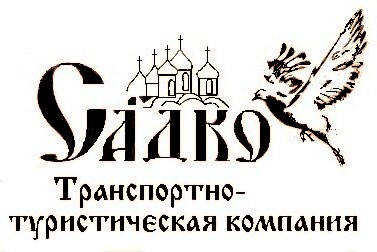 РАСПИСАНИЕ ДВИЖЕНИЯ АВТОБУСОВ МАРШРУТ № 102Чудово – Оскуй - СеребряницыС 01.04.2020г.Примечание: движение автобуса осуществляется по понедельникам, средам, пятницам, субботам и воскресеньям.Справки по тел. Диспетчер ТТК»САДКО» +7 953 905 22 22 			Остановочный пункт Чудово 8 816 65 54781ООО «ТТК «Садко»   www.ttkSadko.ruРАЗВОЗКА И ДОСТАВКА СОТРУДНИКОВ КОМПАНИЙ!!! С НАМИ БЫСТРО, УДОБНО, ВСЕГДА ВОВРЕМЯ И БЕЗОПАСНО!!! 

Заключаем договора с организациями на перевозку сотрудников индивидуальным транспортом. На работу, с работы, срочные командировки.  Тел. 89539098899 . РАСПИСАНИЕ ДВИЖЕНИЯ АВТОБУСОВ МАРШРУТ № 102 АЧудово – Оскуй С 01.04.2020г.Примечание: движение автобуса осуществляется по понедельникам,  пятницам, Справки по тел.	Диспетчер ТТК»САДКО» +7 953 905 22 22 			Остановочный пункт Чудово 8 816 65 54781ООО «ТТК «Садко»   www.ttkSadko.ruРАЗВОЗКА И ДОСТАВКА СОТРУДНИКОВ КОМПАНИЙ!!! С НАМИ БЫСТРО, УДОБНО, ВСЕГДА ВОВРЕМЯ И БЕЗОПАСНО!!! 

Заключаем договора с организациями на перевозку сотрудников индивидуальным транспортом. На работу, с работы, срочные командировки.  Тел. 89539098899 
Дни следованияРасписание движения из конечных пунктовРасписание движения из конечных пунктовРасписание движения из конечных пунктовДни следованияоп ЧУДОВООСКУЙСЕРЕБРЯНИЦЫПОНЕДЕЛЬНИК,6:10,           16:207:50,            17:507:42,           17:41СРЕДА,6:10, 12:40, 16:207:50, 14:00, 17:507:42, 13:50, 17:41ПЯТНИЦА,6:10,           16:207:50,            17:507:42,           17:41СУББОТА,6:10, 12:40, 16:207:50, 14:00, 17:507:42,13:50, 17:41ВОСКРЕСЕНЬЕ12:40, 16:2014:00, 17:5013:50, 17:41Дни следованияРасписание движения из конечных пунктовРасписание движения из конечных пунктовДни следованияоп ЧУДОВООСКУЙПОНЕДЕЛЬНИК, ПЯТНИЦА12:40,12:40,13:50,13:50 